Exercice mets les aliments dans la bonne catégorie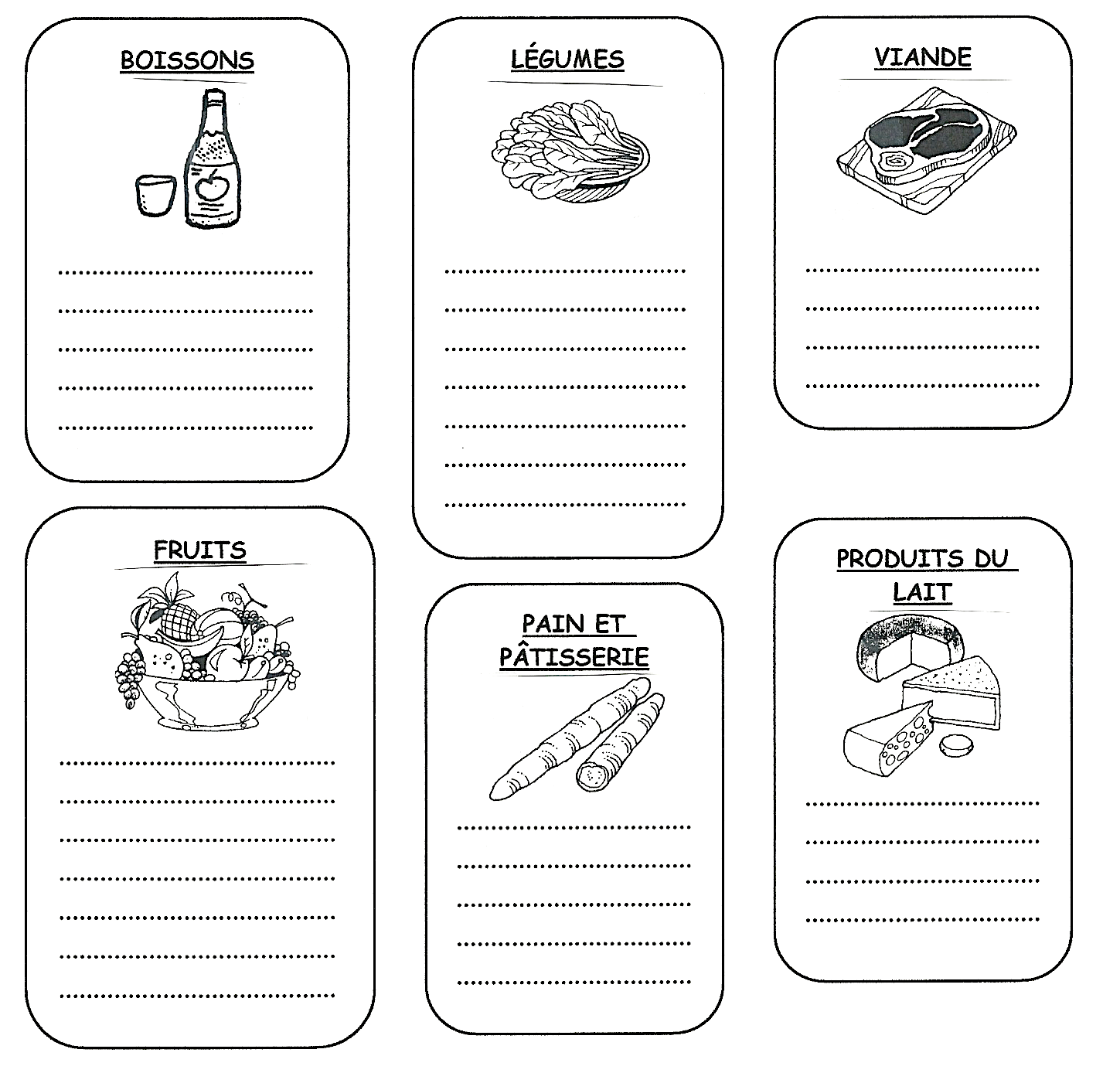 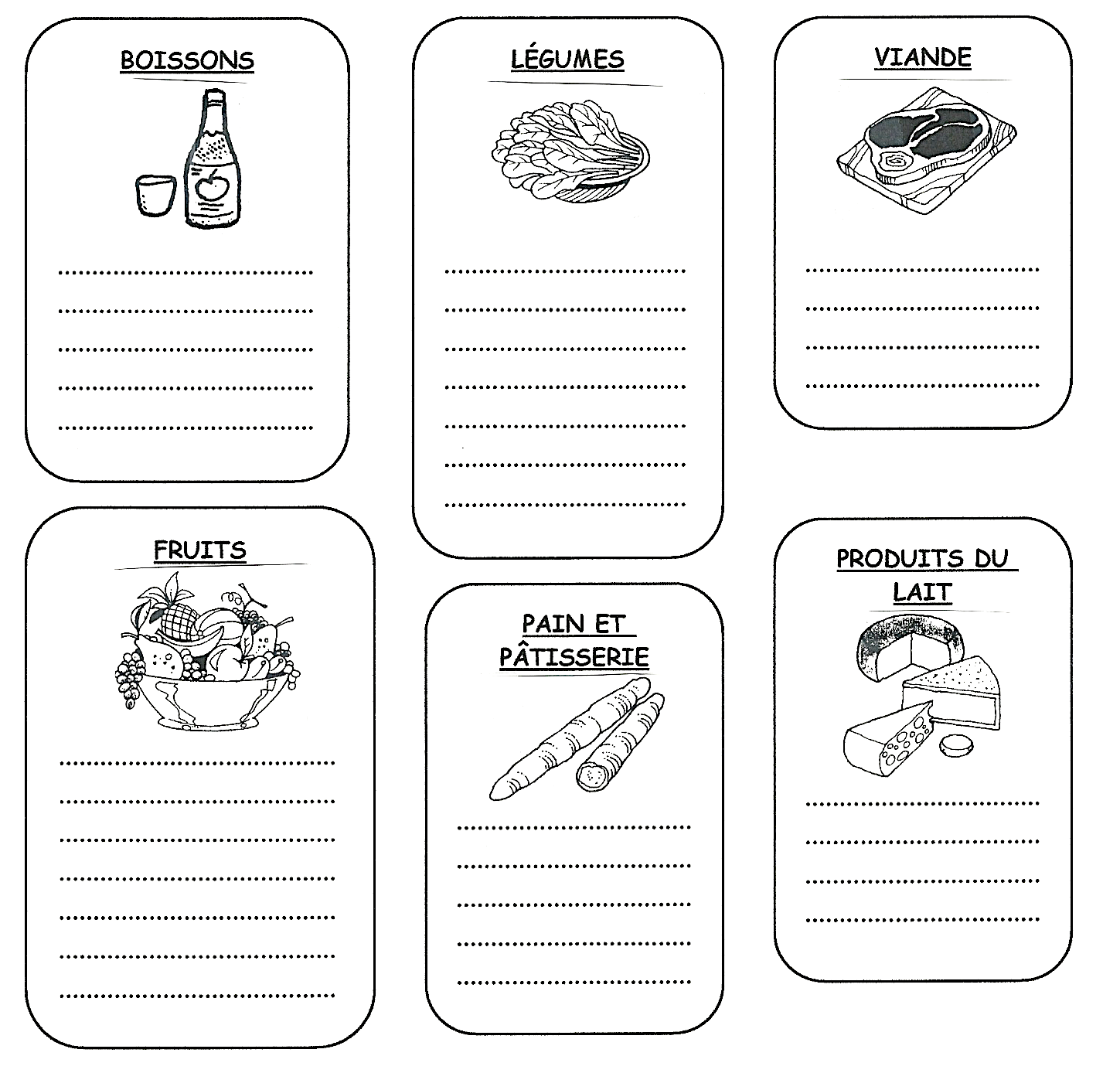 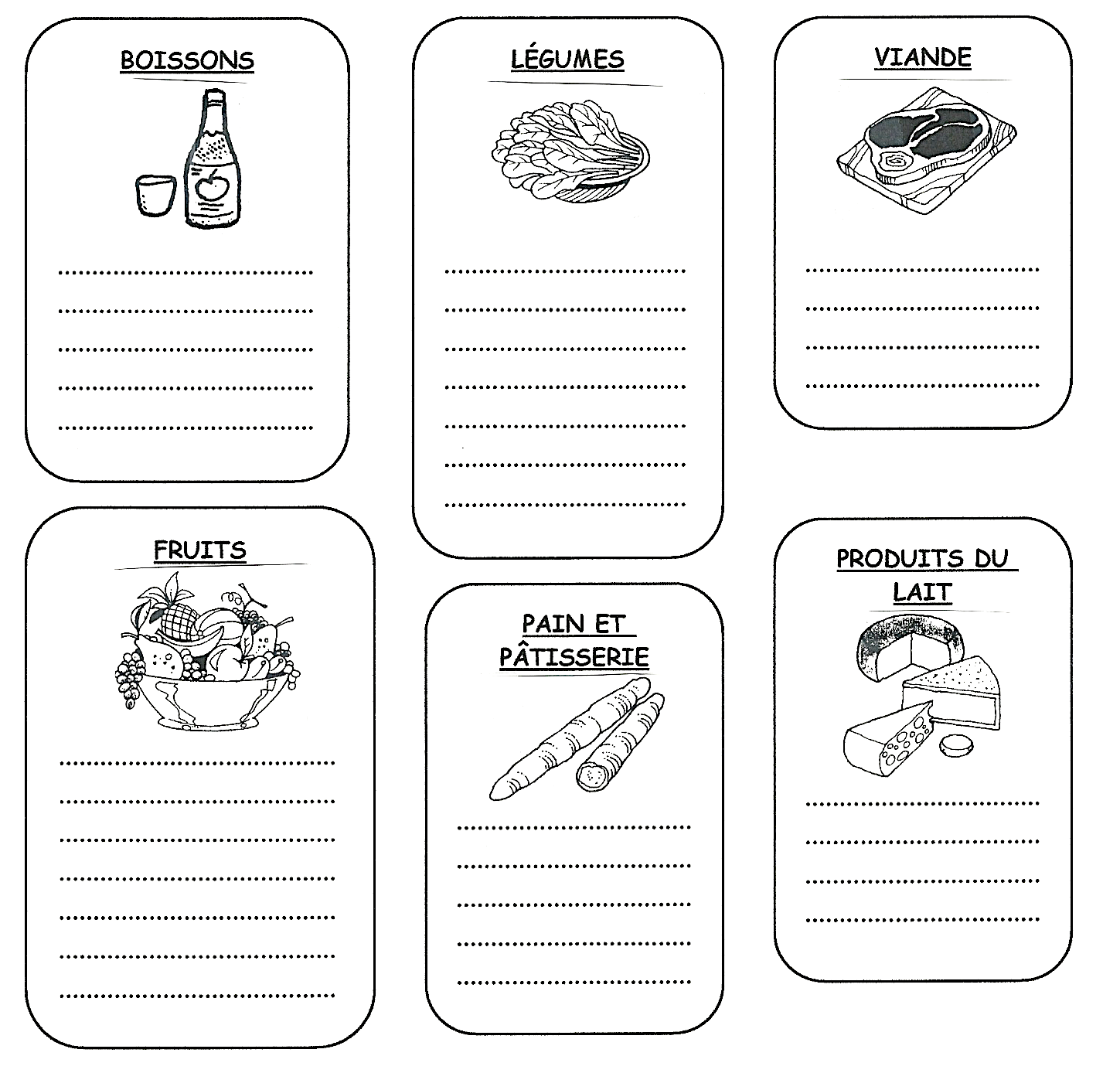 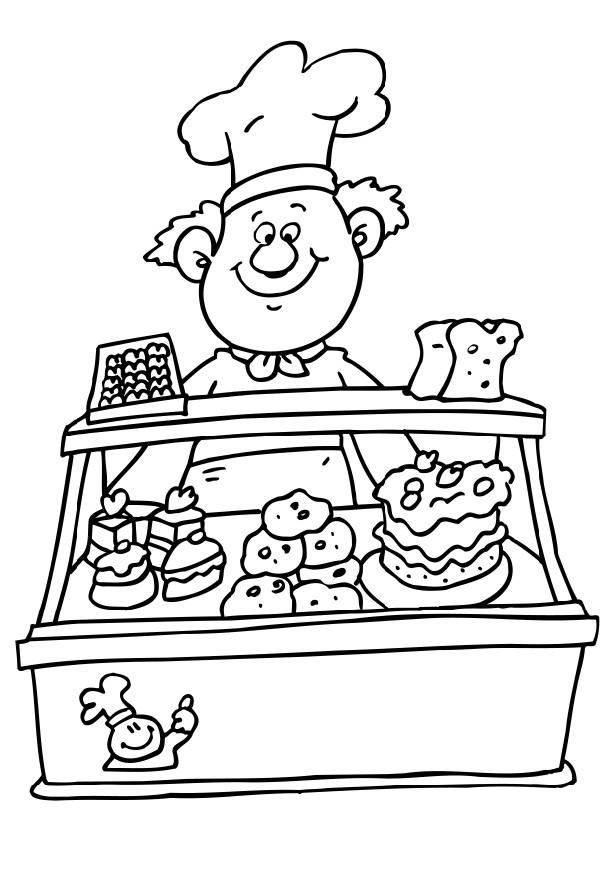 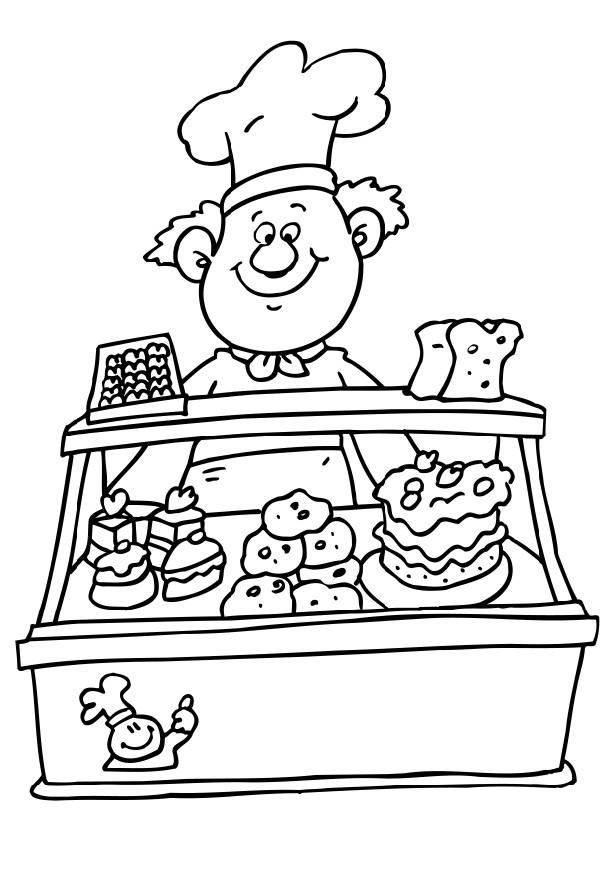 